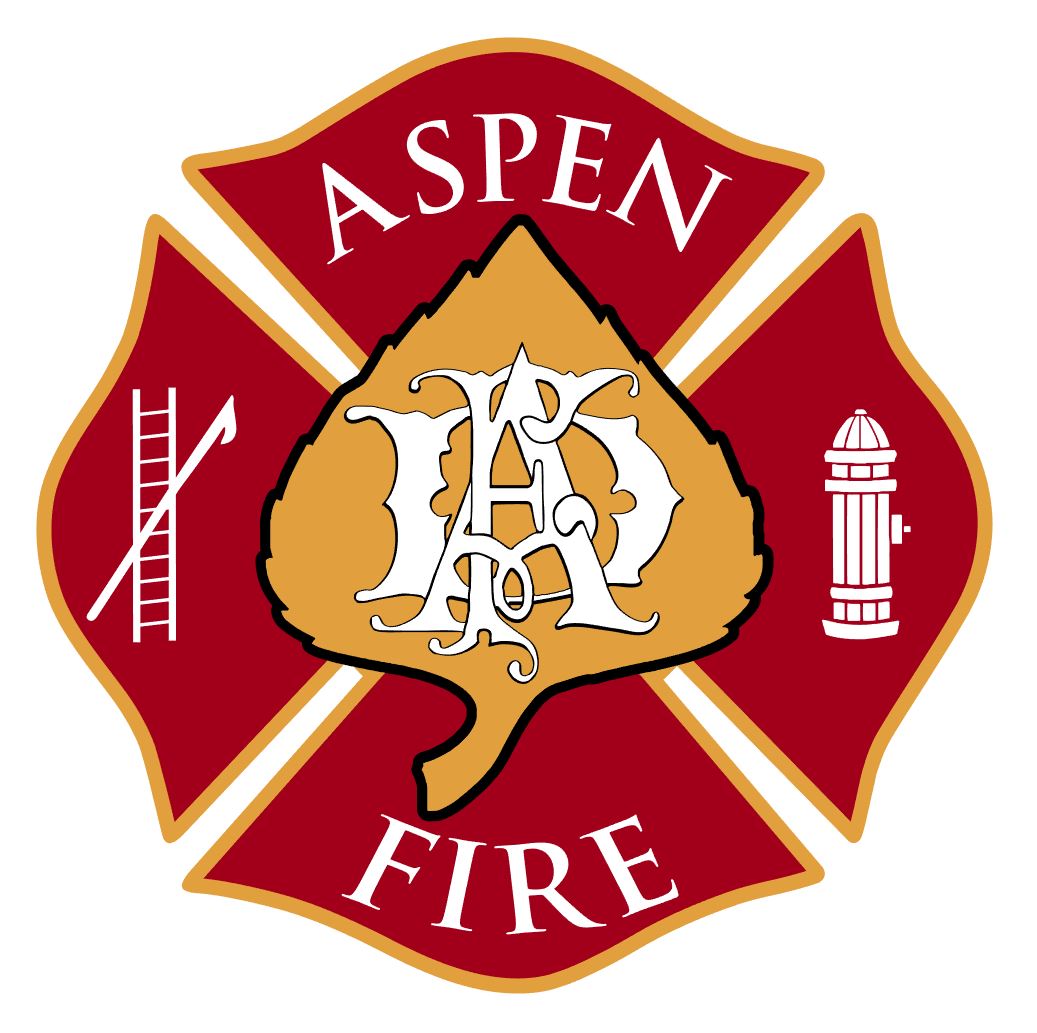 Board of Directors Work SessionMay 25, 2021The Board of Directors of the Aspen Fire Protection District met for a work sess. The meeting was open to the public virtually via Zoom. Meeting called to order by John at 5:30pmRoll Call:  Board of Directors Present:  John Ward, Denis Murray, Dave (Wabs) Walbert, Michael Buglione , Stephen WertheimerBoard of Directors Absent: Staff/Volunteers Present:  Rick Balentine, Jake Andersen, Arnold Nimmo, Bruce BradshawPublic/Others: Strategic Plan Review:The board met to review and make any final adjustments before finalizing strategic plan. A full recording of this meeting can be requested by contacting the District Administrator at nikki.lapin@aspenfire.com or by calling 970-925-5532.